Naam: …………………………………………………………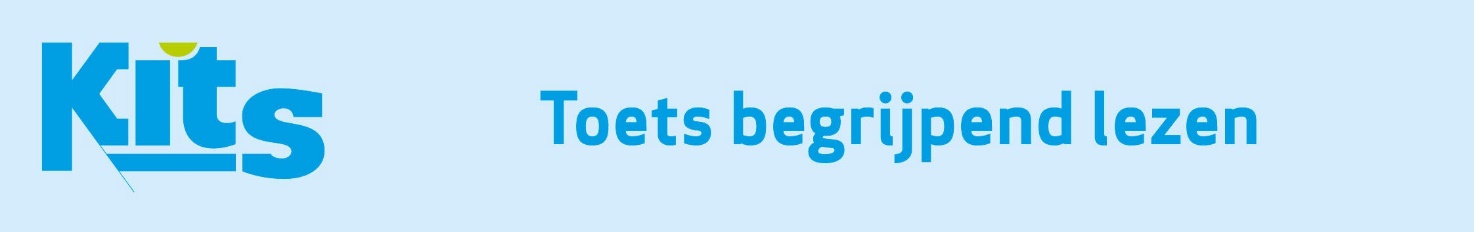 Bij de Kits-krant van 2 september 20191. Welke kleur zand vind je niet op de stranden van Sardinië? Omkring.        roze		geel		groen		spierwit2.  Hoeveel euro mag er per schooljaar gevraagd worden aan ouders met kinderen in de lagere                school?   ……………………………………………
3.  Wie was premier van het Verenigd Koninkrijk voor Boris Johnson? ………………………………………………4.  Geef de vraag bij dit antwoord.…………………………………………………………………………………………………….. ?  in Spitsbergen en Canada5.  Windfoilen is een olympische sport.  Omkring wat juist is. 	   WAAR	 NIET WAAR6.  Famping komt van deze twee woorden: ………...…….……………… en ……………….……………………7.   Wie beviel onlangs van een tweeling?  ………………………………..…………………..8.    Vul aan.  Een kunstenaar plaatste roze wipplanken op de grens tussen Mexico en …………….......................9.  Welke landen werden in de vakantie bezocht door Slimme Pim en zijn vrienden?   …………..…………………,  …………..…………………… en ……………………..……..10. Geef de naam van de eerste weerman op de Vlaamse tv.  ……………………………....…………………Sleutelgroen90 euroTheresa MayWaar vind je het zuiverste ijs van de Noordpool?niet waarfamily en campingde panda Hao Haode Verenigde StatenFrankrijk, Italië, NederlandArmand Pien